Sample Course Outline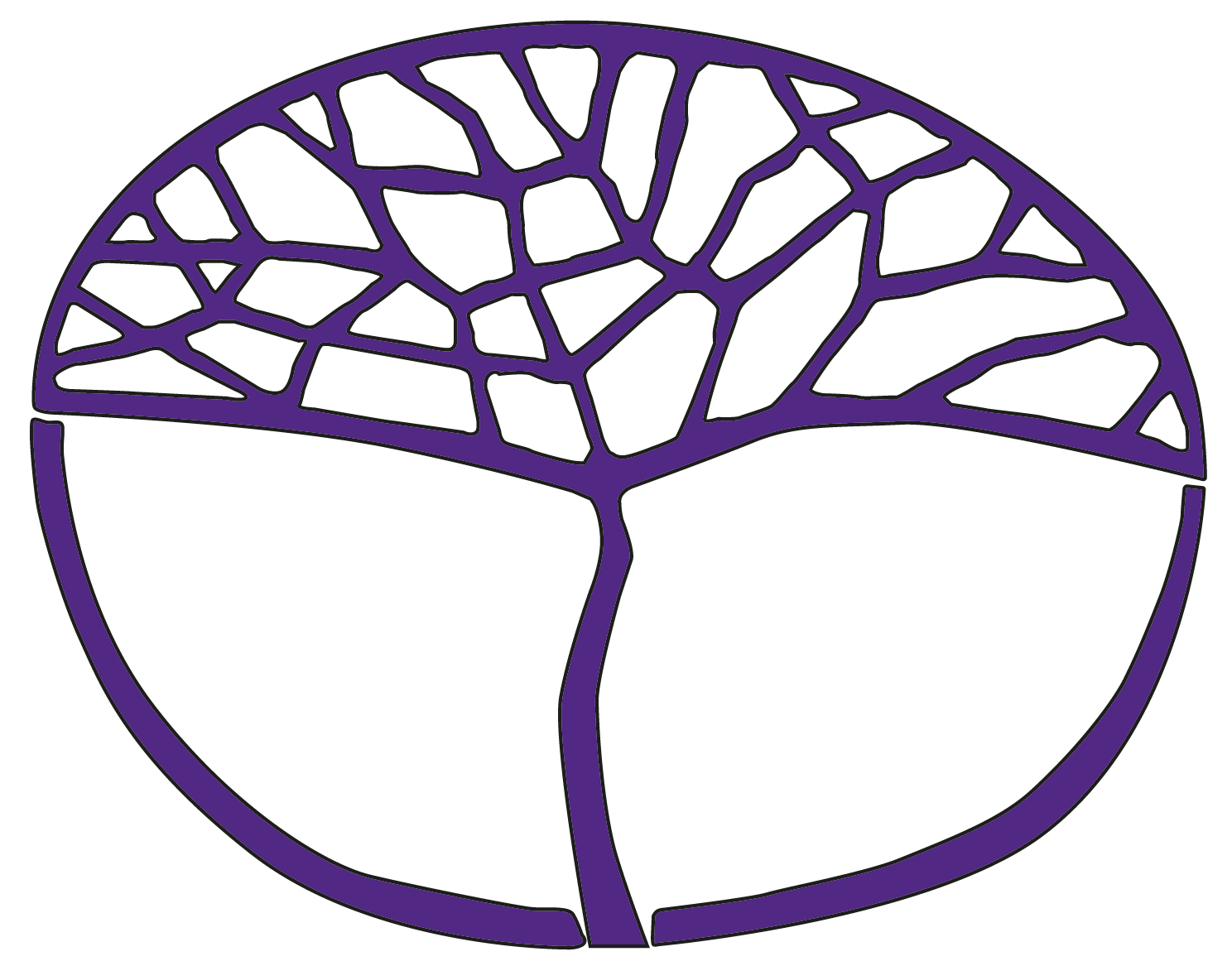 Children, Family and the CommunityATAR Year 12Copyright© School Curriculum and Standards Authority, 2015This document – apart from any third party copyright material contained in it – may be freely copied, or communicated on an intranet, for non-commercial purposes in educational institutions, provided that the School Curriculum and Standards Authority is acknowledged as the copyright owner, and that the Authority’s moral rights are not infringed.Copying or communication for any other purpose can be done only within the terms of the Copyright Act 1968 or with prior written permission of the School Curriculum and Standards Authority. Copying or communication of any third party copyright material can be done only within the terms of the Copyright Act 1968 or with permission of the copyright owners.Any content in this document that has been derived from the Australian Curriculum may be used under the terms of the Creative Commons Attribution 4.0 International licence.DisclaimerAny resources such as texts, websites and so on that may be referred to in this document are provided as examples of resources that teachers can use to support their learning programs. Their inclusion does not imply that they are mandatory or that they are the only resources relevant to the course.Sample course outlineChildren, Family and the Community – ATAR Year 12Unit 3 – The change factor and Unit 4 – Shaping the worldSemester 1Semester 2WeekSyllabus content1–5Developmental theoriesdevelopmental theories in terms of the interrelationship between social, cultural, biological and environmental factorsPiaget’s theory of cognitive development – the four stages of cognitive development, including sub-stagesBronfenbrenner’s theory of ecological systems – the five environmental systemsVygotsky’s theory of sociocultural developmentzone of proximal developmentscaffoldingmore knowledgeable other language developmentErikson’s theory of psychosocial development – the eight developmental stages6–7Nature of growth and developmentPiaget’s theory of cognitive development and Erikson’s theory of psychosocial development and the relationship between biological and environmental aspects of growth and developmentthe interrelationship of the five environmental systems in Bronfenbrenner’s ecological systems theory and their impact on the development of individualsTask 1: Test – Developmental theories8–9Community developmentprinciples of community developmentsustainabilitydiversityhuman rightssocial justiceaddressing disadvantagevaluing local knowledge, culture, skills and resourcesthe relevance of functional, social and cultural factors when developing and evaluating either a product, service or systemconsider the relevance of cultural, environmental and economic factors when developing and evaluating either a product, service or system10–12Community support systemsinfluence of changing societal attitudes and values on the development, management and use of community support systemsimpact of government policy on the provision of community support systemsimpact of federal government policy on social, cultural, environmental and economic factors affecting growth and development of individuals and families in an identified communityroles and responsibilities of individuals, families, communities and government in the formation of community partnershipsthe application of the Triple Bottom Line theory to the provision of a community service or systemTask 2: Community support systems13–15Sustainable communitiesinfluence of individual and group actions to create and maintain sustainable patterns of living current national or global issues or trends that influence people's actions to create sustainable patterns of livinganalyse ethical, technological and sustainable features of existing products, services and systems designed for individuals and familiesapply self-management skills and strategies to support the sustainable use of resources that contribute to individual, group and population goalsapply self-management skills and strategies to enhance interactions in relationships with othersthe application of the Five Capitals Model of sustainable development (natural, human, social, manufactured and financial resources) to improve community wellbeingTask 3: Sustainable community project16Task 4: Semester 1 ExaminationWeekSyllabus content1–3Community structuresanalyse social, ethical, environmental, economic and political features evident in existing products, services and systems developed for individuals, families and communitiesfactors that influence social cohesion within different community structures in Australia and overseasthe relationship between social cohesion, social systems and a sustainable societyTask 5: Test – Community structures4–6Human rightsrole and responsibility of state and federal governments when considering the human rights of individuals, families and communitieskey legislation influencing human rights in AustraliaAustralian Human Rights Commission Act 1986Equal Opportunity Act 1984role of the Australian Human Rights Commission and the Equal Opportunity Commission of Western Australiarelationship between social justice, and political and legal issues relating to individuals, families and communitiesTask 6: Human rights7–9Advocacyuse the technology process to develop and implement a model for advocacyinvestigatedeviseproduce/implementevaluateadvocate on a national or global issueselect and apply communication skills and strategies for advocacyselect and apply advocacy skills to empower others on a national or global issuedevelop and communicate a plan to advocate for equal opportunity, social justice or changeselect and adapt advocacy skills to promote change in community beliefs and attitudes on national or global issuesapply conflict resolution skills when working with othersTask 7: Advocate for change10–12Millennium Development Goalscompare, analyse and apply information from primary and secondary sourcesthe protection of the rights of children in Australia and globallyimpact of the United Nations 2000 – 2015 Millennium Development Goalseradicating extreme poverty and hungerachieving universal primary educationpromoting gender equality and empowering womenreducing child mortality ratesimproving maternal healthcombatting HIV/AIDS, malaria, and other diseasesensuring environmental sustainabilitydeveloping a global partnership for developmentTask 8: Test – Millennium Development Goals13–15Principles of equitysocial, cultural, environmental, economic and political factors impacting on the growth and development of population groups in Australian and overseas communitiesprinciples of equity, diversity and human rightsprinciples of Australia's Human Rights Framework 2010purpose of the Universal Declaration of Human Rights 194816Task 9: Semester 2 Examination